INFORMACJA PRASOWA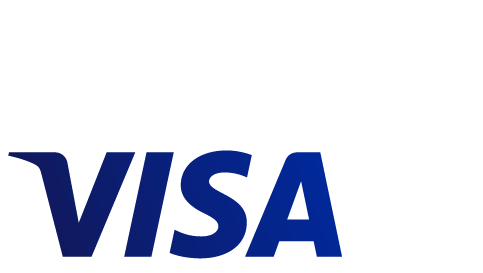 Rosną wydatki Polaków dokonywane kartami Visa w trakcie ferii spędzanych za granicąO 17% więcej niż rok temu wydali Polacy płacąc kartami Visa podczas ferii zimowych w pięciu najchętniej odwiedzanych w tym okresie krajachWzrosła nie tylko wartość, ale również liczba transakcji dokonywanych za granicąVisa systematycznie edukuje i zachęca konsumentów do płacenia kartami podczas podróży zagranicznychWarszawa, 23 kwietnia 2018 r. – Podczas tegorocznych ferii zimowych (13 stycznia – 25 lutego), wartość transakcji z udziałem polskich kart Visa, dokonanych w pięciu najpopularniejszych pod względem wyjazdów na narty krajach1, była o 17%2 wyższa niż w ubiegłym roku. Z kolei o 77%3 rok do roku wzrosła łączna wartość wydatków w krajach uchodzących za jedne z najpopularniejszych „ciepłych” kierunków – w Egipcie oraz na Malcie. Z danych Visa wynika, że w 2018 r. polscy turyści nie tylko więcej wydali, ale również częściej płacili kartami Visa.Karty coraz popularniejszeWe Włoszech – najczęściej wybieranym w tym roku przez Polaków kierunku zagranicznej podróży w ferie zimowe – za pomocą polskich kart Visa wydano w analizowanym okresie łącznie o 14% więcej niż rok wcześniej. Spośród pięciu najpopularniejszych „zimowych” kierunków, największy wzrost odnotowano w Czechach, gdzie wartość transakcji kartami Visa wydanymi przez polskie banki była o 28% wyższa niż w ubiegłym roku. Wzrosty miały miejsce we wszystkich najchętniej odwiedzanych przez Polaków zimą krajach, a więc również na Słowacji (22%), w Austrii i we Francji (po 14%). Więcej niż rok wcześniej wydaliśmy w okresie ferii także w często odwiedzanych zimą krajach, które nie kojarzą się z jazdą na nartach – w Egipcie (wzrost wartości transakcji o 94%) i na Malcie (wzrost o 68%). Pod względem liczby transakcji, największy wzrost wśród popularnych kierunków narciarskich odnotowano na Słowacji (38%). Rosła też transakcyjność w pozostałych chętnie wybieranych na wyjazdy feryjne krajach: we Włoszech (30%), we Francji i w Czechach (po 29%) oraz w Austrii (28%). Imponujący wzrost miał miejsce także w Egipcie, gdzie transakcji z udziałem polskich kart Visa odnotowano aż o 107% więcej niż podczas ferii zimowych w 2017 roku. Na Malcie liczba transakcji wzrosła o 73%. „Nasze dane potwierdzają, że karta staje się dla Polaków coraz powszechniejszym środkiem płatniczym również za granicą. Możliwość dokonywania szybkich, wygodnych i bezpiecznych płatności bezgotówkowych w ponad 200 krajach oraz terytoriach i w ponad 46 milionach punktów handlowo-usługowych sprawia, że gotówka w podróży w wielu sytuacjach okazuje się po prostu zbędna” – komentuje Jakub Kiwior, dyrektor generalny na Polskę i Węgry, Visa.Zwiedzaj świat z VisaVisa systematycznie edukuje konsumentów w zakresie płatności kartami podczas podróży zagranicznych, udostępniając takie narzędzia, jak aplikacja Visa Travel Tools. Oferuje ona m.in. kalkulator walutowy, bazujący na oficjalnych kursach Visa, czy poradnik nt. rozsądnego wydawania pieniędzy za granicą. W sytuacji awaryjnej aplikacja pomoże również znaleźć najbliższy bankomat, a w razie zgubienia karty ułatwi kontakt z Visa Global Card Assistance Service – globalną infolinią, za pomocą której można m.in. w prosty sposób dokonać jej zastrzeżenia. Użytkownicy Visa Travel Tools mogą skorzystać także z przewodników po niemal 650 miastach na całym świecie.Visa, wspólnie z agencją AirRefund, oferuje również usługę ułatwiającą i przyspieszającą proces uzyskiwania odszkodowania za odwołany lub opóźniony lot.Porady Visa dot. zagranicznych wyjazdów można znaleźć tutaj: https://www.visa.pl/podroze-z-visa/.1 Źródło: https://www.travelplanet.pl/blog/ferie-2018-narty-karnetem-cenie-dla-11-wojewodztw/2 Dane Visa za okres 13 stycznia – 25 lutego 2018 r., dotyczące płatności polskimi kartami Visa w Austrii, Czechach, Francji, na Słowacji i we Włoszech.3 Dane Visa za okres 13 stycznia – 25 lutego 2018 r., dotyczące płatności polskimi kartami Visa w Egipcie i na Malcie.###O Visa Inc.Visa Inc. (NYSE: V) to światowy lider płatności cyfrowych. Naszą misją jest połączenie całego świata za pośrednictwem najnowocześniejszej, niezawodnej i bezpiecznej sieci płatniczej, wspierając tym samym rozwój ludzi, firm i całej gospodarki. Nasza nowoczesna globalna sieć przetwarzania danych transakcji – VisaNet – umożliwia dokonywanie bezpiecznych i skutecznych płatności na całym świecie i może przetwarzać w ciągu sekundy ponad 65 tys. operacji. Niesłabnący nacisk, jaki firma kładzie na innowacyjność, sprzyja szybkiemu wzrostowi handlu z wykorzystaniem wszelkich urządzeń połączonych z internetem, a także realizacji wizji przyszłości bezgotówkowej – dla każdego i w każdym miejscu. Wraz z ogólnoświatowym procesem przechodzenia z technologii analogowych na cyfrowe, Visa angażuje swoją markę, produkty, specjalistów, sieć i zasięg, by kształtować przyszłość handlu. Więcej informacji znajduje się na stronach www.visaeurope.com i www.visa.pl, na blogu vision.visaeurope.com oraz na Twitterze @VisaInEurope i @Visa_PL.Kontakt:Maciej Gajewski, Message House Agencja PRtel. 22 119 78 45e-mail: maciej.gajewski@messagehouse.pl, biuro@messagehouse.plStatystyki, wyniki badań i rekomendacje podawane są „na chwilę obecną” (ang. „as is”), wyłącznie w celach informacyjnych i nie należy ich uważać za poradę o charakterze operacyjnym, marketingowym, prawnym, technicznym, podatkowym, finansowym lub jakimkolwiek innym. Visa Inc. nie składa żadnych zapewnień ani nie udziela żadnych gwarancji w zakresie kompletności lub dokładności informacji zawartych w niniejszym dokumencie. Visa nie ponosi odpowiedzialności za wszelkie działania lub zaniechania mogące wynikać z treści zawartych w dokumencie informacji.